Student Government Association 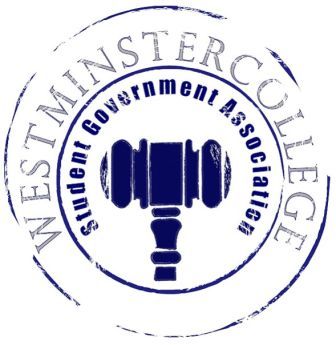 March 1, 2017Meeting MinutesPrayer by Vanessa Restifo Roll Call and AnnouncementsAll senators are here and accounted for except for Jessica Garcia Ramirez.Approval of Minutes Motion to approve last week’s minutes Motion to revise in New Business by Trevor Arrigoni Executive Officers ReportPresident – Carl CarpenterNew York City TripOpen Senator SpotsVice President – Anna DanielsSenators not in attendance last week to receive new informationCommitteesVolleyrock Committee General PlanningDJFood Secretary – Rachel Trauner27 Senators in attendance Compliments Report Treasurer – Nataleigh Kerr$90 for Tub Banner Paper $1,409.96 for SGA BanquetOpen ForumRunning Senator SpeechesCommittee MeetingsFinance – Tyler SheetsNo Report Academics – Austin ArrigoStudent Publication Board Nominations Jacob Staub, Gabriella Johnson, and Katie Browning are elected Hoyt Keurig Any Committee MeetingsSLACModel UN and Panhellenic Council were passed Arts Club is going inactive Ski Club is given temporary approval Pre-med Society has been put on probation until next academic yearSustainability CommitteeIf anyone has any sustainability concerns, please reach out to the senate and the Green Chair 	Diversity – Jordan ShermanDiversity Spotlight: Kat Blaque, this Friday, in Witherspoon, at 7pm Please attend this event because it is SGA sponsored Diversity Concerns to Jordan sherjt22Tub Talks tentative timeOpen forum to talk about controversial topics	Special Events – Mackenzie BasallaPirates’ GameSeptember 22nd chosen as day Service – Elizabeth SmithNominations for Student Organization of the Month of February March 14th meeting with woman in charge of Service DriveDr. Krantz meeting	Student Concerns – Tanner EasleyFAC MeetingToaster oven in Sammie’sDuff Hours Volleyball Net outside of Eichenauer HallUnpredictability of the weather March 20th is the tentative date for net to be back upPublic Relations – Matt McDonaldAnything on the Toilet Paper, email MattSGA Day Tentative date is May 5th Old BusinessMotion by Trevor Arrigoni to modify last week’s minutes, seconded by Kendall Graham Minutes are revised and approved by the Senate New BusinessMotion by Taylor Chock-Wong to vote on new senators, seconded by Alex Rollo-Smith  Danielle Grady and Cj Hilbert were elected for the First Year Class, Patricia Loughney was elected for the Sophomore Class, and Jessi Staudacher was elected for the Junior Class Motion by Trevor, seconded by Alex to discuss the time of Tub TalksLunch Time, Tuesday and Thursday, at 12:30 – 2:00 tentatively Motion to end discussion by Anthony Easley, seconded by Taylor Chock-WongOpen FloorColleges against Cancer Chain Reaction Game at 7:45pm, tonight, in BerlinCPC is bringing a pop violin artist this Friday at 8, in BerlinAdjournment Motion to adjourn by Katie Browning, seconded by Alex Rollo-Smith 